T.C.MİLLÎ EĞİTİM BAKANLIĞI HAYAT BOYU ÖĞRENME GENEL MÜDÜRLÜĞÜAÇIK ÖĞRETİM DAİRE BAŞKANLIĞIAÇIK ÖĞRETİM KURUMLARI İRTİBAT BÜROLARI KİTAP İHTİYAÇ BELİRLEME KILAVUZUGİRİŞAçık Öğretim Kurumlarında (Açık Öğretim Lisesi, Mesleki Açık Öğretim Lisesi, Açık Öğretim İmam Hatip Lisesi ve Açık Öğretim Ortaokulu) öğrenimlerine devam eden öğrencilerimiz, ders kitaplarını halk eğitimi merkezleri aracılığıyla temin etmektedir. Öğrencilerimizin ihtiyaç duyduğu kitapların zamanında ve eksiksiz temin edilebilmesi için Bakanlığımız e-Yaygın sisteminde “Kitap İşlemleri” bölümü oluşturulmuştur. İlgili bölüme ait ihtiyaç belirleme ekranları ve “kitap ihtiyaç belirleme süreçleri” bu kılavuzda adım adım açıklanmıştır. Bu kılavuz, ihtiyaç duyulan kitapların eksik ya da fazla talepte bulunulmasını engellemek, gönderilen kitapların kullanım dışı kalmalarına engel olmak, halk eğitimi merkezlerinin kitap ihtiyacı belirleme sürecinde karşılaşabilecekleri sorunları gidermek, israfın ve öğrenci mağduriyetlerinin önüne geçmek için hazırlanmıştır.2020-2021 eğitim öğretim yılında öğrenim görecek öğrencilerin ihtiyaç duyduğu kitap sayılarının belirlenmesinde; kamu zararına veya eğitim öğretimin aksamasına sebebiyet vermemesi, veri girişlerinin doğru, zamanında ve sağlıklı bir şekilde tespit edilmesi için il ve ilçe Millî Eğitim Müdürlükleri koordinatörlüğünde her türlü tedbirin alınması gerekmektedir. Halk eğitimi merkezi depolarındaki fazla kitapların; ihtiyaç olan merkezlere aktarımı ve buna göre sayı belirleme işlemleri, il ve ilçelerdeki Açık Öğretim Öğrenci sayıları, Açık Öğretim Okullarına kayıt yaptıracak tahmini öğrenci sayıları, geçmiş dönemlerde ihtiyaç belirtilen kitap sayılarını dikkate alarak iş ve işlemlerini kılavuz doğrultusunda yürüteceklerdir.Öğrencilerimiz için hazırlanan basılı kitapların yanı sıra kitaplarımız elektronik ortamda Açık Öğretim Kurumlarına ait WEB adreslerimizden, Millî Eğitim Bakanlığı EBA Platformundan ve Açık Öğretim öğrencilerine yönelik geliştirilen Mobil uygulamadan yayınlanmaktadır. Halk eğitimi merkezlerinin, öğrencilerimizi İnternet ortamında yayınlanan kitaplarımızla ilgili olarak bilgilendirmesi ve elektronik ortama yönlendirmesi gerekmektedir.İHTİYAÇ BELİRLEME SÜRECİKitap ihtiyaçları, halk eğitimi merkezleri tarafından il millî eğitim müdürlüklerine gönderilecek resmî yazıda ve aşağıda bulunan Açık Öğretim Okullarının web adreslerinden yapılacak duyurularda belirtilen tarihler arasında yapılacaktır.https://aol.meb.gov.trhttps://maol.meb.gov.trhttps://aoihl.meb.gov.trhttps://aio.meb.gov.trAçık Öğretim Okullarına ait ders kitaplarına yukarıdaki web adresinde bulunan “Sınava Hazırlık” bölümünden ulaşılabilir.İhtiyaç belirleme sürecinde Ek-1 ve Ek-2’de yer alan kitap listesi ve açıklamalar dikkate alınarak talepte bulunulacaktır. (Listeler ve açıklamalar dikkate alınmadığı zaman oluşabilecek sorunlara ilişkin sorumluluklar halk eğitimi merkezlerine aittir.)  Ek-1 ve Ek-2’de yer alan kitap listesi ile açıklamaların her yıl güncelleneceği unutulmamalıdır. Dağıtıma esas ders kitabı miktarı, halk eğitimi merkezleri müdürlükleri tarafından Kitap İhtiyaç Modülüne girilen, il ve ilçe milli eğitim müdürlüklerince onaylanan verilere göre belirlenecektir.Kitap ihtiyaç belirleme işlemleri, duyurularda belirtilen tarihler arasında e-Yaygın sistemine girilecektir. Belirtilen tarihler dışında iletilen kitap talepleri kesinlikle dikkate alınmayacaktır.Halk eğitimi merkezleri kitap ihtiyaçlarını sadece e-Yaygın sistemi üzerinden talep edecektir. Bunun dışında telefon, faks, e-posta yoluyla iletilen kitap talepleri değerlendirilmeyecektir.Kitaplar mutlaka 1, 2 ve 3.dönem ihtiyacını karşılayacak şekilde yıllık olarak istenmelidir. Daha sonraki yıllarda dağıtılmak üzere fazla kitap istenmemelidir.İl millî eğitim müdürlüğü bünyesindeki hayat boyu öğrenmeden sorumlu şube müdürü tarafından hayat boyu öğrenmeden sorumlu ilçe şube müdürleri ile kitap ihtiyacı belirleme işlemleri planlanacak ve süreç takip edilecektir. Yapılacak olan toplantılar tutanak altına alınacaktır.İlçe millî eğitim müdürlüklerindeki hayat boyu öğrenmeden sorumlu  şube müdürleri koordinatörlüğünde; halk eğitimi merkezi müdürleri, Mesleki Açık Öğretim Lisesi ve Açık Öğretim İmam Hatip Lisesi yüz yüze eğitim derslerini veren okul/kurum müdürleri ile varsa Ceza İnfaz Kurumlarındaki eğitim sorumlusu bulunacak ve yapılan çalışmalar tutanak altına alınacak ve toplam ihtiyaç, halk eğitimi merkezi müdürlükleri tarafından e-Yaygın sistemine girilecektir.Halk eğitimi merkezi müdürlükleri sadece kültür derslerinin kitap ihtiyaçlarını bildireceklerdir. Yüz yüze eğitim ders kitapları ise her yıl MEBBİS üzerinden ilgili okul/kurumlar tarafından istenecektir.Halk eğitimi merkezleri yukarıda belirtilen açıklamalar doğrultusunda kitap ihtiyaçlarını belirledikten sonra e-Yaygın sistemi kitap ihtiyaç modülü sayfasında öncelikle ilgili kitap grubunu ve ihtiyaç dönemini seçilmelidir. Resim-1’de ilgili sayfa görüntüsü bulunmaktadır.e-Yaygın sistemi üzerinden, kitap ihtiyaç modülü sayfasında depo tanımlama ve komisyon bilgileri eksiksiz ve güncel olarak girilmeli, kurum telefonu doğru yazılmalı, komisyon cep numarasına ise müdür ya da ilgili müdür yardımcısının cep telefonu yazılmalıdır. Resim-2’de ilgili sayfa görüntüsü bulunmaktadır.Halk eğitimi merkezi müdürlükleri kitap ihtiyacını belirlerken, geçen yıl talep edilen kitap sayısını ve depoda yer alan mevcut kitap sayısını mutlaka dikkate almalıdır. Bu işlemi kolaylaştırmak için ihtiyaç işlemleri sayfasına halk eğitimi merkezlerinin geçen yıl talep edilen kitap sayıları ve toplamları, depolarında bulunan mevcut kitap sayıları ve toplamları ilgili ekrana eklenmiştir. Resim-3’te ilgili sayfa görüntüsü bulunmaktadır.Kitap sayıları, sistemde yer alan kitap işlemleri/ihtiyaç işlemleri modülüne adet olarak girilecektir. Sisteme girilecek sayılar adet olarak tanımlıdır. (Örneğin,121-Felsefe 1 kitabı için sisteme 200 girilmişse 200 adet kitap gönderilir. (200 paket ya da palet gönderilmez.)Kitap ihtiyacı belirleme sürecinde istenecek olan kitap, örgün öğretimde okutulan bir kitap ise (Örneğin, Matematik 12) bu kitabın iki dönemi de kapsadığı unutulmamalıdır.Sistem, güvenlik nedeniyle kullanıcıyı belli bir süre sonra işlem sayfasından atacağından kitap ihtiyaç sayıları liste olarak düzenlendikten sonra sisteme giriş yapılmalıdır.  Kitap ihtiyaç modülüne ilgi yazıda belirtilen tarihler arasında kitap sayıları girildikten sonra her bir ders için girilen sayılar, tek tek kontrol edilecektir. (Sisteme girilen kitap sayılarından halk eğitimi merkezi müdürlüğü sorumludur.) Kontrol işlemini tamamladıktan sonra “kaydet” butonuna basılarak sayılar kaydedilecektir. Sonrasında sisteme girilerek ihtiyaç belirtilen sayıların son kontrolleri yapılmalıdır. Resim-4’te ilgili sayfa görüntüsü bulunmaktadır.İlçe millî eğitim müdürlüğü hayat boyu öğrenmeden sorumlu şube müdürü, onay işlemini resmî yazıda belirtilecek tarihler arasında gerçekleştirecektir.Halk eğitimi merkezi yetkilisi sistem üzerinden ilçe onay takibini yapmalıdır. Onaylanmaması hâlinde halk eğitimi merkezinin ihtiyaç talebi dikkate alınmaz ve kitap gönderilmez. Resim-5’te onay durumunun izleneceği sayfa görüntüsü bulunmaktadır.Resim-5’te görüleceği üzere ihtiyaç işlemi halk eğitimi merkezi tarafından onaylanmış (kırmızı kutu içindeki yeşil onay işareti) ancak ilgili şube müdürü tarafından henüz onaylanmamıştır (kırmızı kutu içindeki mavi kum saati işareti). Sürecin tamamlanabilmesi için mutlaka şube müdürü onayı gereklidir.İLETİŞİM BİLGİLERİHalk eğitimi merkezlerimiz her türlü bilgi alma, soru, görüş ve şikâyeti için aşağıdaki birim telefonlarından ve e-mail adresinden iletişime geçebilirsiniz.Telefon numaralarımız;0312 413 21 89			0312 413 21 90			0312 413 21 91	E-mail adresimiz;	aokdersnotlari@meb.gov.trNot: Öğrencilerin kitaplarla ilgili karşılaşabilecekleri sorunlar, öncelikle halk eğitimi merkezleri tarafından çözüme kavuşturulmalı, halk eğitimi merkezleri öğrenciyi doğrudan bakanlık birimlerine yönlendirmemelidir.EK 1 - AÇIK ÖĞRETİM LİSESİ/ MESLEKİ AÇIK ÖĞRETİM LİSESİ/ AÇIK ÖĞRETİM İMAM HATİP LİSESİ KİTAP LİSTESİ VE AÇIKLAMALAREK 2 - AÇIK ÖĞRETİM ORTAOKULU KİTAP LİSTESİ VE AÇIKLAMALAREK-3 AÖL/MAÖL/ AÖİHL SEÇMELİ DERSLERLE İLGİLİ AÇIKLAMALAR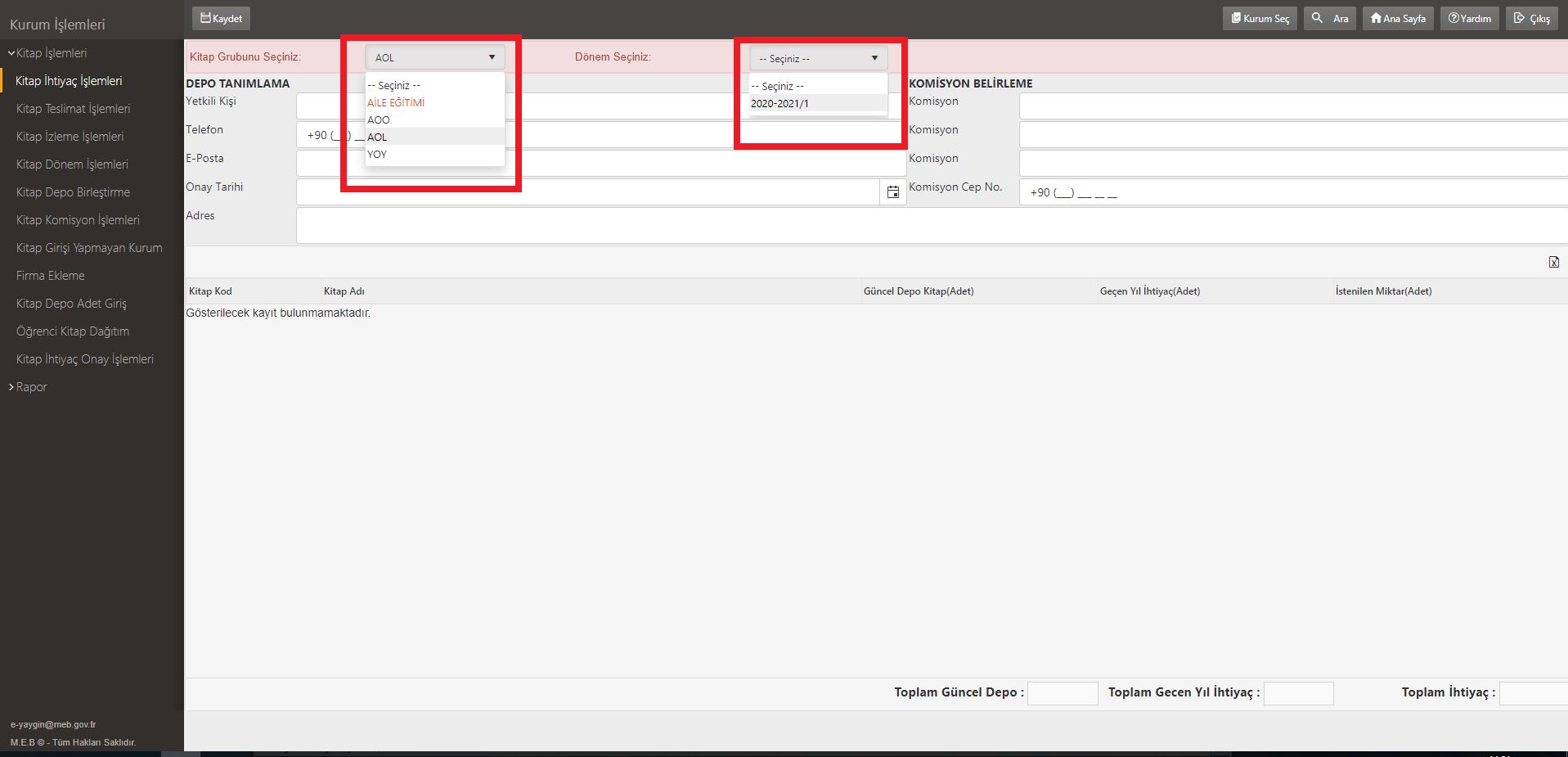 Resim 1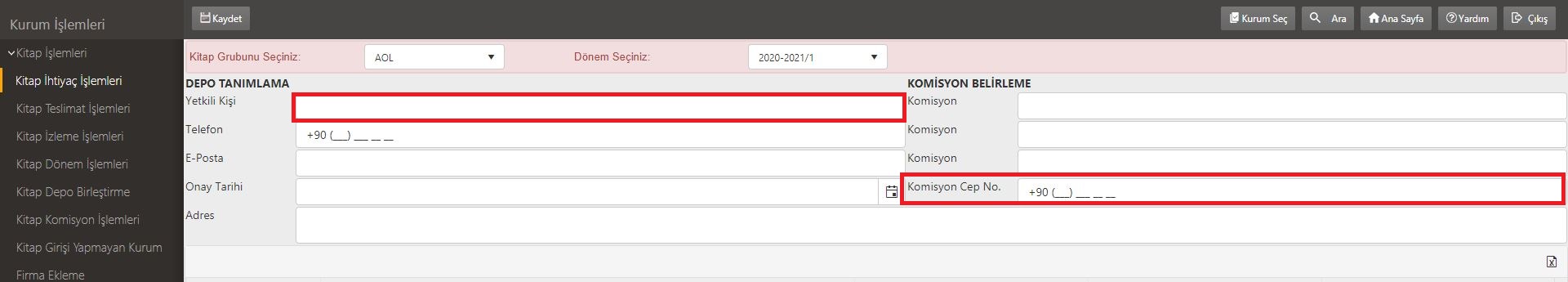 Resim 2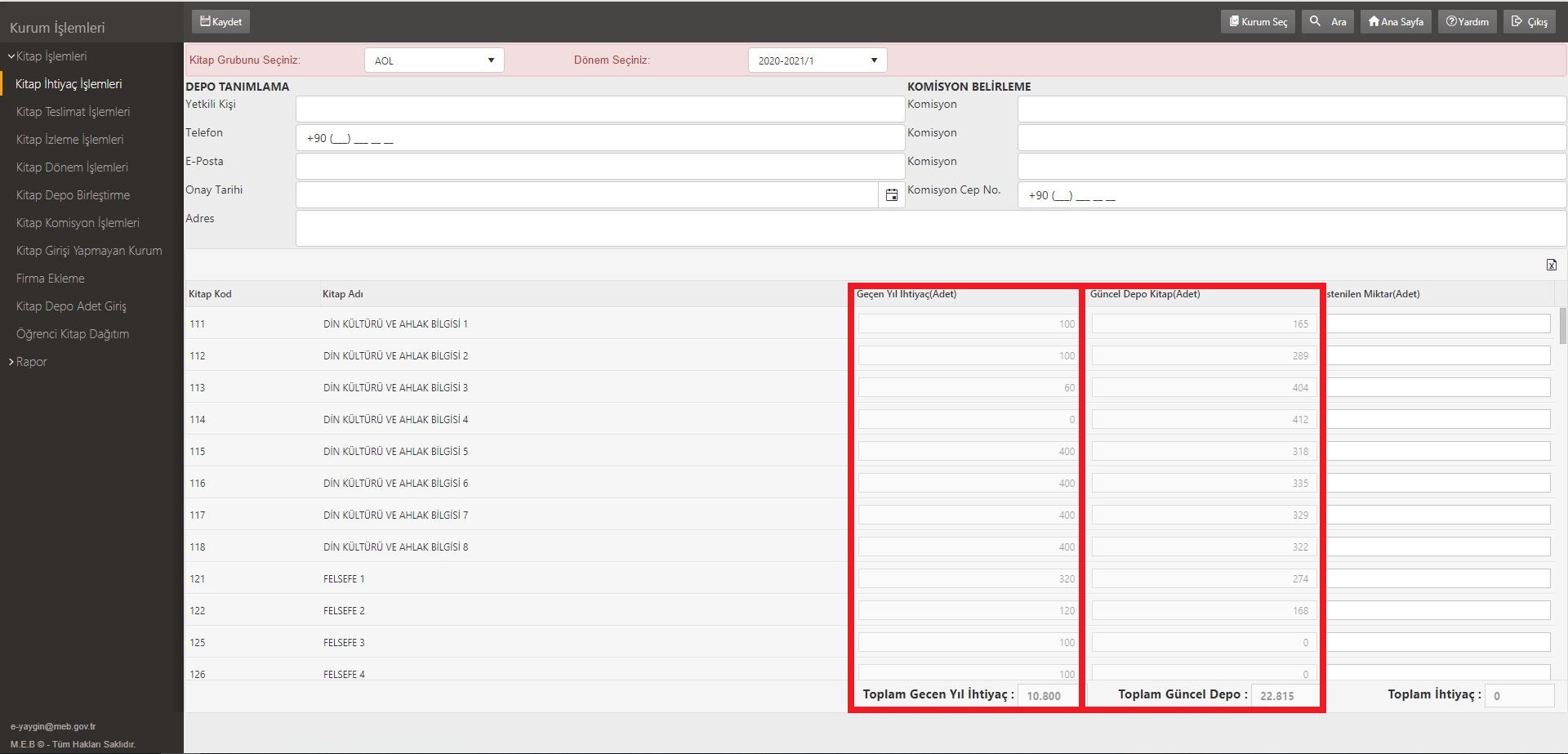 Resim 3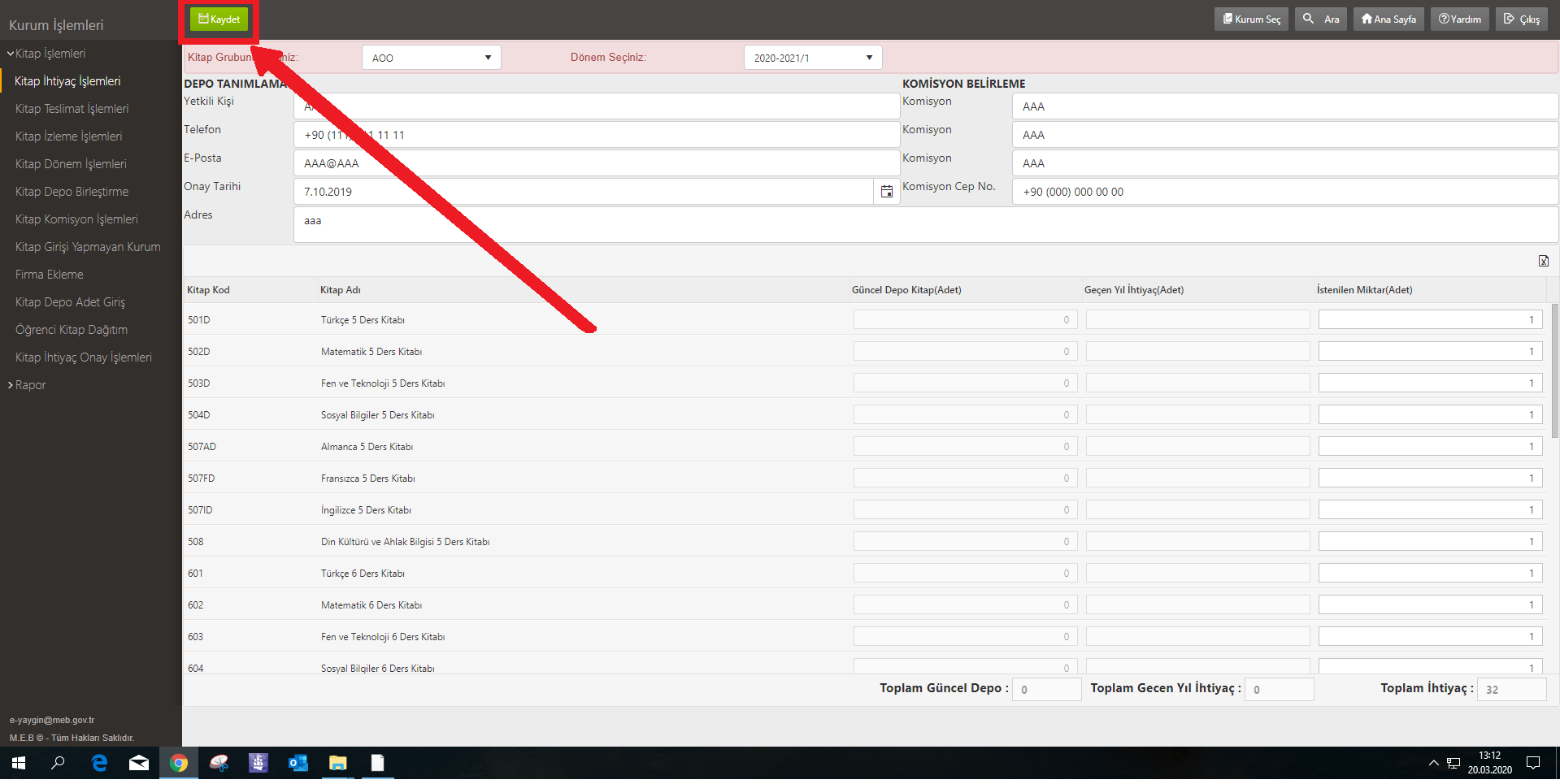 Resim 4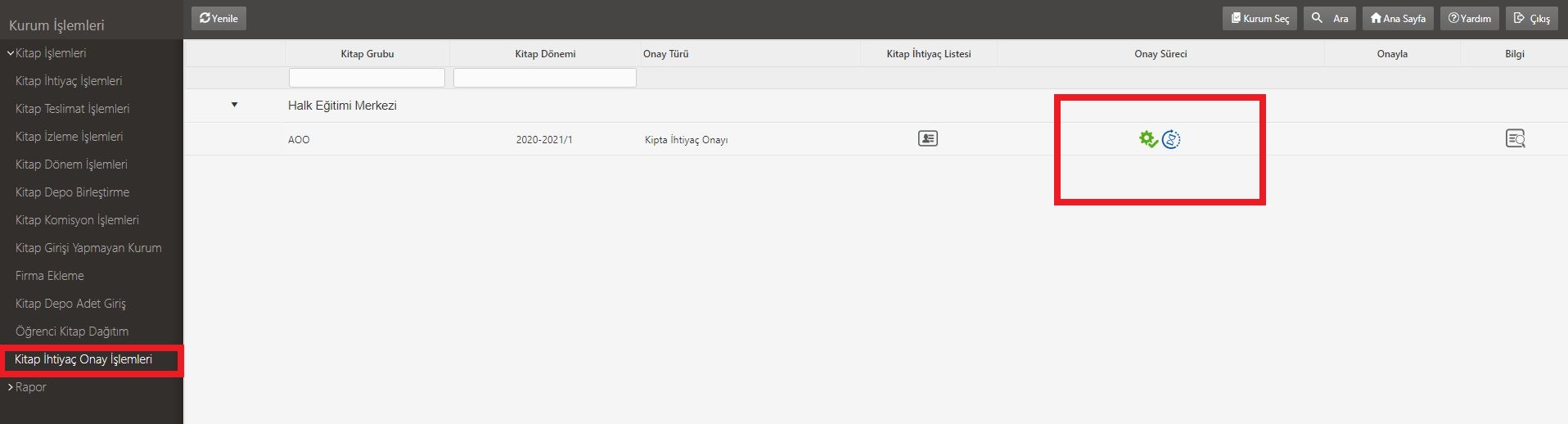 Resim 5NODERS  KODUDERS ADIYAYINEVİSINIFIAÇIKLAMALAR1111DİN KÜLTÜRÜ VE AHLAK BİLGİSİ 1HBÖGMDeponuzdaki mevcut kitaplar geçerlidir.2112DİN KÜLTÜRÜ VE AHLAK BİLGİSİ 2HBÖGMDeponuzdaki mevcut kitaplar geçerlidir.3113DİN KÜLTÜRÜ VE AHLAK BİLGİSİ 3HBÖGMDeponuzdaki mevcut kitaplar geçerlidir.4114DİN KÜLTÜRÜ VE AHLAK BİLGİSİ 4HBÖGMDeponuzdaki mevcut kitaplar geçerlidir.5115DİN KÜLTÜRÜ VE AHLAK BİLGİSİ 5HBÖGMDeponuzdaki mevcut kitaplar geçerlidir.6116DİN KÜLTÜRÜ VE AHLAK BİLGİSİ 6HBÖGMDeponuzdaki mevcut kitaplar geçerlidir.7117DİN KÜLTÜRÜ VE AHLAK BİLGİSİ 7HBÖGMDeponuzdaki mevcut kitaplar geçerlidir.8118DİN KÜLTÜRÜ VE AHLAK BİLGİSİ 8HBÖGMDeponuzdaki mevcut kitaplar geçerlidir.9121FELSEFE 1HBÖGMDeponuzdaki mevcut kitaplar geçerlidir.10122FELSEFE 2HBÖGMDeponuzdaki mevcut kitaplar geçerlidir.11125FELSEFE 3MEB 11.  SINIFDeponuzdaki mevcut kitaplar geçerlidir.12126FELSEFE 4MEB 11.  SINIFDeponuzdaki mevcut kitaplar geçerlidir.13131TARİH 1HBÖGMDeponuzdaki mevcut kitaplar geçerlidir.14132TARİH 2HBÖGMDeponuzdaki mevcut kitaplar geçerlidir.15133TARİH 3HBÖGMDeponuzdaki mevcut kitaplar geçerlidir.16134TARİH 4HBÖGMDeponuzdaki mevcut kitaplar geçerlidir.17135TARİH 5MEB 11. SINIFDeponuzdaki mevcut kitaplar geçerlidir.18136TARİH 6MEB 11. SINIFDeponuzdaki mevcut kitaplar geçerlidir.19137SEÇMELİ TARİH 1MEB 11. SINIFDeponuzdaki mevcut kitaplar geçerlidir.20138SEÇMELİ TARİH 2MEB 11. SINIFDeponuzdaki mevcut kitaplar geçerlidir.21141TC. İNKILAP TARİHİ VE ATATÜRKÇÜLÜK 1MEB12. SINIFDeponuzdaki mevcut kitaplar geçerlidir.22142TC. İNKILAP TARİHİ VE ATATÜRKÇÜLÜK 2MEB12. SINIFDeponuzdaki mevcut kitaplar geçerlidir.23151COĞRAFYA 1HBÖGMDeponuzdaki mevcut kitaplar geçerlidir.24152COĞRAFYA 2HBÖGMDeponuzdaki mevcut kitaplar geçerlidir.25153COĞRAFYA 3HBÖGMDeponuzdaki mevcut kitaplar geçerlidir.26154COĞRAFYA 4HBÖGMDeponuzdaki mevcut kitaplar geçerlidir.27155SEÇMELİ COĞRAFYA 1  (COĞRAFYA 5)HBÖGMDeponuzdaki mevcut kitaplar geçerlidir.28156SEÇMELİ COĞRAFYA 2 (COĞRAFYA 6)HBÖGMDeponuzdaki mevcut kitaplar geçerlidir.29157SEÇMELİ COĞRAFYA 3 (COĞRAFYA 7)HBÖGMDeponuzdaki mevcut kitaplar geçerlidir.30158SEÇMELİ COĞRAFYA 4 (COĞRAFYA 8)HBÖGMDeponuzdaki mevcut kitaplar geçerlidir.31163MATEMATİK 3MEBDeponuzdaki mevcut kitaplar geçerlidir.32164MATEMATİK 4MEBDeponuzdaki mevcut kitaplar geçerlidir.33165SEÇMELİ MATEMATİK 1 (MATEMATİK 5)MEBDeponuzdaki mevcut kitaplar geçerlidir.34181YABANCI DİL 1 (İNGİLİZCE)HBÖGMDeponuzdaki mevcut kitaplar geçerlidir.35182YABANCI DİL 2 (İNGİLİZCE)HBÖGMDeponuzdaki mevcut kitaplar geçerlidir.36206SEÇMELİ PSİKOLOJİ 1HBÖGMDeponuzdaki mevcut kitaplar geçerlidir.37207SEÇMELİ PSİKOLOJİ 2HBÖGMDeponuzdaki mevcut kitaplar geçerlidir.38208SEÇMELİ SOSYOLOJİ 1HBÖGMDeponuzdaki mevcut kitaplar geçerlidir.39209SEÇMELİ SOSYOLOJİ 2HBÖGMDeponuzdaki mevcut kitaplar geçerlidir.40221SAĞLIK BİLGİSİ VE TRAFİK KÜLTÜRÜ 1MEB9. SINIFDeponuzdaki mevcut kitaplar geçerlidir.41222SAĞLIK BİLGİSİ VE TRAFİK KÜLTÜRÜ 2MEB9. SINIFDeponuzdaki mevcut kitaplar geçerlidir.42242YABANCI DİL 3 (İNGİLİZCE)HBÖGMDeponuzdaki mevcut kitaplar geçerlidir.43243YABANCI DİL 4 (İNGİLİZCE)HBÖGMDeponuzdaki mevcut kitaplar geçerlidir.44244YABANCI DİL 5 (İNGİLİZCE)HBÖGMDeponuzdaki mevcut kitaplar geçerlidir.45421FİZİK 1HBÖGMDeponuzdaki mevcut kitaplar geçerlidir.46422FİZİK 2HBÖGMDeponuzdaki mevcut kitaplar geçerlidir.47423FİZİK 3HBÖGMDeponuzdaki mevcut kitaplar geçerlidir.48424FİZİK 4HBÖGMDeponuzdaki mevcut kitaplar geçerlidir.49425SEÇMELİ FİZİK 1 (FİZİK 5)HBÖGMDeponuzdaki mevcut kitaplar geçerlidir.50426SEÇMELİ FİZİK 2  (FİZİK 6)HBÖGMDeponuzdaki mevcut kitaplar geçerlidir.51427SEÇMELİ FİZİK 3  (FİZİK 7)HBÖGMDeponuzdaki mevcut kitaplar geçerlidir.52428SEÇMELİ FİZİK 4  (FİZİK 8)HBÖGMDeponuzdaki mevcut kitaplar geçerlidir.53431KİMYA 1HBÖGMDeponuzdaki mevcut kitaplar geçerlidir.54432KİMYA 2HBÖGMDeponuzdaki mevcut kitaplar geçerlidir.55433KİMYA 3HBÖGMDeponuzdaki mevcut kitaplar geçerlidir.56434KİMYA 4HBÖGMDeponuzdaki mevcut kitaplar geçerlidir.57435SEÇMELİ KİMYA 1 (KİMYA 5)HBÖGMDeponuzdaki mevcut kitaplar geçerlidir.58436SEÇMELİ KİMYA 2 (KİMYA 6)HBÖGMDeponuzdaki mevcut kitaplar geçerlidir.59437SEÇMELİ KİMYA 3 (KİMYA 7)MEB12. SINIFDeponuzdaki mevcut kitaplar geçerlidir.60438SEÇMELİ KİMYA 4 (KİMYA 8)MEB12. SINIFDeponuzdaki mevcut kitaplar geçerlidir.61441BİYOLOJİ 1HBÖGMDeponuzdaki mevcut kitaplar geçerlidir.62442BİYOLOJİ 2HBÖGMDeponuzdaki mevcut kitaplar geçerlidir.63443BİYOLOJİ 3HBÖGMDeponuzdaki mevcut kitaplar geçerlidir.64444BİYOLOJİ 4HBÖGMDeponuzdaki mevcut kitaplar geçerlidir.65445SEÇMELİ BİYOLOJİ 1 (BİYOLOJİ 5)HBÖGMDeponuzdaki mevcut kitaplar geçerlidir.66446SEÇMELİ BİYOLOJİ 2 (BİYOLOJİ 6)HBÖGMDeponuzdaki mevcut kitaplar geçerlidir.67447SEÇMELİ BİYOLOJİ 3 (BİYOLOJİ 7)HBÖGMDeponuzdaki mevcut kitaplar geçerlidir.68448SEÇMELİ BİYOLOJİ 4 (BİYOLOJİ 8)HBÖGMDeponuzdaki mevcut kitaplar geçerlidir.69451SEÇMELİ ÇAĞDAŞ TÜRK VE DÜNYA TARİHİ 1MEB12. SINIFDeponuzdaki mevcut kitaplar geçerlidir.70452SEÇMELİ ÇAĞDAŞ TÜRK VE DÜNYA TARİHİ 2MEB12. SINIFDeponuzdaki mevcut kitaplar geçerlidir.71455SEÇMELİ DEMOKRASİ VE İNSAN HAKLARI 1HBÖGMDeponuzdaki mevcut kitaplar geçerlidir.72461SEÇMELİ EKONOMİ 1HBÖGMDeponuzdaki mevcut kitaplar geçerlidir.73462SEÇMELİ EKONOMİ 2HBÖGMDeponuzdaki mevcut kitaplar geçerlidir.74465TEMEL DİNİ BİLGİLER 1HBÖGMDeponuzdaki mevcut kitaplar geçerlidir.75466TEMEL DİNİ BİLGİLER 2HBÖGMDeponuzdaki mevcut kitaplar geçerlidir.76467SEÇMELİ MATEMATİK 3 (MATEMATİK 7)MEB12. SINIFDeponuzdaki mevcut kitaplar geçerlidir.77468SEÇMELİ MATEMATİK 4 (MATEMATİK 8)MEB12. SINIFDeponuzdaki mevcut kitaplar geçerlidir.78476SEÇMELİ İŞLETME 1HBÖGMDeponuzdaki mevcut kitaplar geçerlidir.79477SEÇMELİ İŞLETME 2HBÖGMDeponuzdaki mevcut kitaplar geçerlidir.80478SEÇMELİ MANTIK 1HBÖGMDeponuzdaki mevcut kitaplar geçerlidir.81479SEÇMELİ MANTIK 2HBÖGMDeponuzdaki mevcut kitaplar geçerlidir.82481SEÇMELİ SANAT TARİHİ 1HBÖGMDeponuzdaki mevcut kitaplar geçerlidir.83482SEÇMELİ SANAT TARİHİ 2HBÖGMDeponuzdaki mevcut kitaplar geçerlidir.84500YABANCI DİL 6 (İNGİLİZCE)HBÖGMDeponuzdaki mevcut kitaplar geçerlidir.85501YABANCI DİL 7 (İNGİLİZCE)HBÖGMDeponuzdaki mevcut kitaplar geçerlidir.86502YABANCI DİL 8 (İNGİLİZCE)HBÖGMDeponuzdaki mevcut kitaplar geçerlidir.87511FIKIH 1HBÖGMDeponuzdaki mevcut kitaplar geçerlidir.88512FIKIH 2HBÖGMDeponuzdaki mevcut kitaplar geçerlidir.89531SEÇMELİ PEYGAMBERİMİZİN HAYATI 1HBÖGMDeponuzdaki mevcut kitaplar geçerlidir.90532SEÇMELİ PEYGAMBERİMİZİN HAYATI 2HBÖGMDeponuzdaki mevcut kitaplar geçerlidir.91533SEÇMELİ PEYGAMBERİMİZİN HAYATI 3MEB10. SINIFDeponuzdaki mevcut kitaplar geçerlidir.92534SEÇMELİ PEYGAMBERİMİZİN HAYATI 4MEB10. SINIFDeponuzdaki mevcut kitaplar geçerlidir.93541TÜRK DİLİ VE EDEBİYATI 1HBÖGMDeponuzdaki mevcut kitaplar geçerlidir.94542TÜRK DİLİ VE EDEBİYATI 2HBÖGMDeponuzdaki mevcut kitaplar geçerlidir.95543TÜRK DİLİ VE EDEBİYATI 3HBÖGMDeponuzdaki mevcut kitaplar geçerlidir.96544TÜRK DİLİ VE EDEBİYATI 4HBÖGMDeponuzdaki mevcut kitaplar geçerlidir.97545TÜRK DİLİ VE EDEBİYATI 5HBÖGMDeponuzdaki mevcut kitaplar geçerlidir.98546TÜRK DİLİ VE EDEBİYATI 6HBÖGMDeponuzdaki mevcut kitaplar geçerlidir.99547TÜRK DİLİ VE EDEBİYATI 7HBÖGMDeponuzdaki mevcut kitaplar geçerlidir.100548TÜRK DİLİ VE EDEBİYATI 8HBÖGMDeponuzdaki mevcut kitaplar geçerlidir.101608SEÇMELİ DEMOKRASİ VE İNSAN HAKLARI 2HBÖGMDeponuzdaki mevcut kitaplar geçerlidir.102609SEÇMELİ MATEMATİK 2 (MATEMATİK 6)MEB11. SINIFDeponuzdaki mevcut kitaplar geçerlidir.103611DİNLER TARİHİ 1MEB12. SINIFDeponuzdaki mevcut kitaplar geçerlidir.104612DİNLER TARİHİ 2MEB12. SINIFDeponuzdaki mevcut kitaplar geçerlidir.105619SEÇMELİ TÜRK DİLİ VE EDEBİYATI 1        (TÜRK DİLİ VE EDEBİYATI 5)HBÖGMDeponuzdaki mevcut kitaplar geçerlidir.106620SEÇMELİ TÜRK DİLİ VE EDEBİYATI 2        (TÜRK DİLİ VE EDEBİYATI 6)HBÖGMDeponuzdaki mevcut kitaplar geçerlidir.107621SEÇMELİ TÜRK DİLİ VE EDEBİYATI 3         (TÜRK DİLİ VE EDEBİYATI 7)HBÖGMDeponuzdaki mevcut kitaplar geçerlidir.108622SEÇMELİ TÜRK DİLİ VE EDEBİYATI 4         (TÜRK DİLİ VE EDEBİYATI 8)HBÖGMDeponuzdaki mevcut kitaplar geçerlidir.109713İSLAM KÜLTÜR ve MEDENİYETİ 1HBÖGMDeponuzdaki mevcut kitaplar geçerlidir.110714İSLAM KÜLTÜR ve MEDENİYETİ 2HBÖGMDeponuzdaki mevcut kitaplar geçerlidir.111817AKAİD 1 MEB11. SINIFDeponuzdaki mevcut kitaplar geçerlidir.112818AKAİD 2MEB11. SINIFDeponuzdaki mevcut kitaplar geçerlidir.113819KELAM 1MEB12. SINIFDeponuzdaki mevcut kitaplar geçerlidir.114820KELAM 2MEB12. SINIFDeponuzdaki mevcut kitaplar geçerlidir.115825OSMANLI TÜRKÇESİ 1MEB10. SINIFDeponuzdaki mevcut kitaplar geçerlidir.116826OSMANLI TÜRKÇESİ 2MEB10. SINIFDeponuzdaki mevcut kitaplar geçerlidir.117931SİYER 1MEB10. SINIFDeponuzdaki mevcut kitaplar geçerlidir.118932SİYER 2MEB10. SINIFDeponuzdaki mevcut kitaplar geçerlidir.119974SEÇMELİ GİRİŞİMCİLİK 1HBÖGMDeponuzdaki mevcut kitaplar geçerlidir.120975SEÇMELİ GİRİŞİMCİLİK 2HBÖGMDeponuzdaki mevcut kitaplar geçerlidir.121998MATEMATİK 1HBÖGMDeponuzdaki mevcut kitaplar geçerlidir.122999MATEMATİK 2HBÖGMDeponuzdaki mevcut kitaplar geçerlidir.123181YABANCI DİL 1 (ALMANCA)MEB9. SINIFDeponuzdaki mevcut kitaplar geçerlidir.124182YABANCI DİL 2 (ALMANCA)MEB9. SINIFDeponuzdaki mevcut kitaplar geçerlidir.125242YABANCI DİL 3 (ALMANCA)MEB10. SINIFDeponuzdaki mevcut kitaplar geçerlidir.126243YABANCI DİL 4 (ALMANCA)MEB10. SINIFDeponuzdaki mevcut kitaplar geçerlidir.127244YABANCI DİL 5 (ALMANCA)MEB11. SINIFDeponuzdaki mevcut kitaplar geçerlidir.128500YABANCI DİL 6 (ALMANCA)MEB11. SINIFDeponuzdaki mevcut kitaplar geçerlidir.129501YABANCI DİL 7 (ALMANCA)MEB12. SINIFDeponuzdaki mevcut kitaplar geçerlidir.130502YABANCI DİL 8 (ALMANCA)MEB12. SINIFDeponuzdaki mevcut kitaplar geçerlidir.131181YABANCI DİL 1 (FRANSIZCA)MEB9. SINIFDeponuzdaki mevcut kitaplar geçerlidir.132182YABANCI DİL 2 (FRANSIZCA)MEB9. SINIFDeponuzdaki mevcut kitaplar geçerlidir.133242YABANCI DİL 3 (FRANSIZCA)MEB10. SINIFDeponuzdaki mevcut kitaplar geçerlidir.134243YABANCI DİL 4 (FRANSIZCA)MEB10. SINIFDeponuzdaki mevcut kitaplar geçerlidir.135244YABANCI DİL 5 (FRANSIZCA)MEB11. SINIFDeponuzdaki mevcut kitaplar geçerlidir.136500YABANCI DİL 6 (FRANSIZCA)MEB11. SINIFDeponuzdaki mevcut kitaplar geçerlidir.137501YABANCI DİL 7 (FRANSIZCA)MEB12. SINIFDeponuzdaki mevcut kitaplar geçerlidir.138502YABANCI DİL 8 (FRANSIZCA)MEB12. SINIFDeponuzdaki mevcut kitaplar geçerlidir.NODERS  KODUAÇIK ORTA OKUL DERS ADIYAYINEVİSINIFI 1501DTÜRKÇE 5HBÖGMDeponuzdaki mevcut kitaplar geçerlidir.2502DMATEMATİK 5HBÖGMDeponuzdaki mevcut kitaplar geçerlidir.3503DFEN BİLİMLERİ 5HBÖGMDeponuzdaki mevcut kitaplar geçerlidir.4504DSOSYAL BİLİMLER 5HBÖGMDeponuzdaki mevcut kitaplar geçerlidir.5507ADALMANCA 5MEB5. SINIFDeponuzdaki mevcut kitaplar geçerlidir.6507FDFRANSIZCA 5MEB5. SINIFDeponuzdaki mevcut kitaplar geçerlidir.7507IDİNGİLİZCE 5HBÖGMDeponuzdaki mevcut kitaplar geçerlidir.8508DİN KÜLTÜRÜ VE AHLAK BİLGİSİ 5HBÖGMDeponuzdaki mevcut kitaplar geçerlidir.9601TÜRKÇE 6HBÖGMDeponuzdaki mevcut kitaplar geçerlidir.10602MATEMATİK 6HBÖGMDeponuzdaki mevcut kitaplar geçerlidir.11603FEN BİLİMLERİ 6HBÖGMDeponuzdaki mevcut kitaplar geçerlidir.12604SOSYAL BİLİMLER 6HBÖGMDeponuzdaki mevcut kitaplar geçerlidir.13607AALMANCA 6MEB6. SINIFDeponuzdaki mevcut kitaplar geçerlidir.14607FFRANSIZCA 6MEB6. SINIFDeponuzdaki mevcut kitaplar geçerlidir.15607IİNGİLİZCE 6HBÖGMDeponuzdaki mevcut kitaplar geçerlidir.16608DİN KÜLTÜRÜ VE AHLAK BİLGİSİ 6HBÖGMDeponuzdaki mevcut kitaplar geçerlidir.17701TÜRKÇE 7HBÖGMDeponuzdaki mevcut kitaplar geçerlidir.18702MATEMATİK 7HBÖGMDeponuzdaki mevcut kitaplar geçerlidir.19703FEN BİLİMLERİ 7MEB7. SINIFDeponuzdaki mevcut kitaplar geçerlidir.20704SOSYAL BİLİMLER 7MEB7. SINIFDeponuzdaki mevcut kitaplar geçerlidir.21707AALMANCA 7HBÖGMDeponuzdaki mevcut kitaplar geçerlidir.22707FFRANSIZCA 7MEB7. SINIF Deponuzdaki mevcut kitaplar geçerlidir.23707IİNGİLİZCE 7HBÖGMDeponuzdaki mevcut kitaplar geçerlidir.24708DİN KÜLTÜRÜ VE AHLAK BİLGİSİ 7HBÖGMDeponuzdaki mevcut kitaplar geçerlidir.25801TÜRKÇE 8HBÖGMDeponuzdaki mevcut kitaplar geçerlidir.26802MATEMATİK 8HBÖGMDeponuzdaki mevcut kitaplar geçerlidir.27803FEN BİLİMLERİ 8MEB8. SINIF Deponuzdaki mevcut kitaplar geçerlidir.28806İNKILAP TARİHİ VE ATATÜRKÇÜLÜK 8HBÖGMDeponuzdaki mevcut kitaplar geçerlidir.29807AALMANCA 8MEB8. SINIFDeponuzdaki mevcut kitaplar geçerlidir.30807FFRANSIZCA 8MEB8. SINIFDeponuzdaki mevcut kitaplar geçerlidir.31807IİNGİLİZCE 8HBÖGMDeponuzdaki mevcut kitaplar geçerlidir.32808DİN KÜLTÜRÜ VE AHLAK BİLGİSİ 8HBÖGMDeponuzdaki mevcut kitaplar geçerlidir.SIRA NO DERS KODU OKUL DERS ADI AÇIKLAMA 1 137 AÖL/MAÖL/AÖİHL SEÇMELİ TARİH 1 SEÇMELİ TARİH 1 DERSİ İÇİN   ''TARİH 11'' DERS KİTABI   1.2. VE 3.ÜNİTEDEN  SORUMLUSUNUZ. 2 138 AÖL/MAÖL/AÖİHLSEÇMELİ TARİH 2 SEÇMELİ TARİH 2 DERSİ İÇİN   ''TARİH 11'' DERS KİTABI   4.5. VE 6.ÜNİTEDEN  SORUMLUSUNUZ. 3 155 AÖL/MAÖL/AÖİHLSEÇMELİ COĞRAFYA 1 SEÇMELİ COĞRAFYA 1 DERSİ İÇİN  ''COĞRAFYA 5'' DERS  KİTABINDAN SORUMLUSUNUZ. 4 156 AÖL/MAÖL/AÖİHLSEÇMELİ COĞRAFYA 2 SEÇMELİ COĞRAFYA 2 DERSİ İÇİN  ''COĞRAFYA 6'' DERS  KİTABINDAN SORUMLUSUNUZ. 5 157 AÖL/MAÖL/AÖİHLSEÇMELİ COĞRAFYA 3 SEÇMELİ COĞRAFYA 3 DERSİ İÇİN  ''COĞRAFYA 7'' KİTABINDAN   SORUMLUSUNUZ. 6 158 AÖL/MAÖL/AÖİHLSEÇMELİ COĞRAFYA 4 SEÇMELİ COĞRAFYA 4 DERSİ İÇİN  ''COĞRAFYA 8'' KİTABINDAN SORUMLUSUNUZ 7 206 AÖL/MAÖL/AÖİHLSEÇMELİ PSİKOLOJİ 1 SEÇMELİ PSİKOLOJİ 1 DERSİ İÇİN ''PSİKOLOJİ 1''  DERS KİTABINDAN SORUMLUSUNUZ. 8 207 AÖL/MAÖL/AÖİHLSEÇMELİ PSİKOLOJİ 2 SEÇMELİ PSİKOLOJİ 2 DERSİ İÇİN ''PSİKOLOJİ 2''  DERS KİTABINDAN SORUMLUSUNUZ. 9 208 AÖL/MAÖL/AÖİHLSEÇMELİ SOSYOLOJİ 1 SEÇMELİ SOSYOLOJİ 1 DERSİ İÇİN ''SOSYOLOJİ 1 '' KİTABINDAN SORUMLUSUNUZ. 10 209 AÖL/MAÖL/AÖİHLSEÇMELİ SOSYOLOJİ 2 SEÇMELİ SOSYOLOJİ 2 DERSİ İÇİN ''SOSYOLOJİ 2 '' KİTABINDAN SORUMLUSUNUZ. 11 425 AÖL/MAÖL/AÖİHLSEÇMELİ FİZİK 1 SEÇMELİ FİZİK 1  DERSİ İÇİN  ''FİZİK 5'' DERS KİTABINDAN SORUMLUSUNUZ. 12 426 AÖL/MAÖL/AÖİHLSEÇMELİ FİZİK 2 SEÇMELİ FİZİK 2  DERSİ İÇİN  ''FİZİK 6'' DERS KİTABINDAN SORUMLUSUNUZ. 13 427 AÖL/MAÖL/AÖİHLSEÇMELİ FİZİK 3 SEÇMELİ FİZİK 3 DERSİ İÇİN   ''FİZİK 7'' DERS KİTABINDAN SORUMLUSUNUZ. 14 428 AÖL/MAÖL/AÖİHLSEÇMELİ FİZİK 4 SEÇMELİ FİZİK 4 DERSİ İÇİN   ''FİZİK 8'' DERS KİTABINDAN SORUMLUSUNUZ. 15 435 AÖL/MAÖL/AÖİHLSEÇMELİ KİMYA 1 SEÇMELİ KİMYA 1 DERSİ İÇİN   ''KİMYA 5'' DERS KİTABINDAN SORUMLUSUNUZ. 16 436 AÖL/MAÖL/AÖİHLSEÇMELİ KİMYA 2 SEÇMELİ KİMYA 2 DERSİ İÇİN   ''KİMYA 6'' DERS KİTABINDAN  SORUMLUSUNUZ. 17 437 AÖL/MAÖL/AÖİHLSEÇMELİ KİMYA 3 SEÇMELİ KİMYA 3 DERSİ İÇİN   ''KİMYA 12'' DERS KİTABI   1.VE 2. ÜNİTEDEN  SORUMLUSUNUZ. 18 438 AÖL/MAÖL/AÖİHLSEÇMELİ KİMYA 4 SEÇMELİ KİMYA 4 DERSİ İÇİN   ''KİMYA 12'' DERS KİTABI   3. VE 4.ÜNİTEDEN  SORUMLUSUNUZ. 19 445 AÖL/MAÖL/AÖİHLSEÇMELİ BİYOLOJİ 1  SEÇMELİ BİYOLOJİ 1  DERSİ İÇİN ''BİYOLOJİ 5'' DERS KİTABINDAN SORUMLUSUNUZ. 20 446 AÖL/MAÖL/AÖİHLSEÇMELİ BİYOLOJİ 2  SEÇMELİ BİYOLOJİ 2  DERSİ İÇİN ''BİYOLOJİ 6'' DERS KİTABINDAN SORUMLUSUNUZ. 21 447 AÖL/MAÖL/AÖİHLSEÇMELİ BİYOLOJİ 3  SEÇMELİ BİYOLOJİ  3  DERSİ İÇİN ''BİYOLOJİ 7'' DERS KİTABINDAN SORUMLUSUNUZ. 22 448 AÖL/MAÖL/AÖİHLSEÇMELİ BİYOLOJİ 4  SEÇMELİ BİYOLOJİ 4   DERSİ İÇİN ''BİYOLOJİ 8'' DERS KİTABINDAN SORUMLUSUNUZ. 23 451 AÖL/MAÖL/AÖİHLSEÇMELİ ÇAĞDAŞ TÜRK VE DÜNYA TARİHİ 1 SEÇMELİ ÇAĞDAŞ TÜRK VE DÜNYA TARİHİ 1 DERSİ İÇİN  ''ÇAĞDAŞ TÜRK VE DÜNYA TARİHİ 12 DERS KİTABI'' 1. 2. VE 3. ÜNİTEDEN SORUMLUSUNUZ. 24 452 AÖL/MAÖL/AÖİHLSEÇMELİ ÇAĞDAŞ TÜRK VE DÜNYA TARİHİ 2 SEÇMELİ ÇAĞDAŞ TÜRK VE DÜNYA TARİHİ 2 DERSİ İÇİN  ''ÇAĞDAŞ TÜRK VE DÜNYA TARİHİ 12 DERS KİTABI'' 4. VE 5. ÜNİTEDEN SORUMLUSUNUZ. 25 455 AÖL/MAÖL/AÖİHLSEÇMELİ DEMOKRASİ VE İNSAN HAKLARI 1 SEÇMELİ DEMOKRASİ VE İNSAN HAKLARI 1 DERSİ İÇİN ''DEMOKRASİ VE İNSAN HAKLARI'' DERS KİTABINDAN SORUMLUSUNUZ. 26 608 AÖL/MAÖL/AÖİHLSEÇMELİ DEMOKRASİ VE İNSAN HAKLARI 2 SEÇMELİ DEMOKRASİ VE İNSAN HAKLARI 2 DERSİ İÇİN ''DEMOKRASİ VE İNSAN HAKLARI'' DERS KİTABINDAN SORUMLUSUNUZ. 27 461 AÖL/MAÖL SEÇMELİ EKONOMİ 1 SEÇMELİ EKONOMİ 1 DERSİ İÇİN ''EKONOMİ 1-2'' DERS KİTABI 1.2.3. VE 4. ÜNİTEDEN SORUMLUSUNUZ. 28 462 AÖL/MAÖL SEÇMELİ EKONOMİ 2 SEÇMELİ EKONOMİ 2 DERSİ İÇİN ''EKONOMİ 1-2'' DERS KİTABI 5.6 VE 7. ÜNİTEDEN SORUMLUSUNUZ. 29 165 AÖL/MAÖL/AÖİHLSEÇMELİ MATEMATİK 1  SEÇMELİ MATEMATİK 1 DERSİ İÇİN   ''MATEMATİK 11'' DERS KİTABI   1.2. VE 3.ÜNİTEDEN  SORUMLUSUNUZ. 30 609 AÖL/MAÖL/AÖİHLSEÇMELİ MATEMATİK 2  SEÇMELİ MATEMATİK 2 DERSİ İÇİN   ''MATEMATİK 11'' DERS KİTABI   4.5.6. VE 7.ÜNİTEDEN  SORUMLUSUNUZ. 31 467 AÖL/MAÖL/AÖİHLSEÇMELİ MATEMATİK 3  SEÇMELİ MATEMATİK 3 DERSİ İÇİN   ''MATEMATİK 12'' DERS KİTABI   1.2.3. VE 4. ÜNİTEDEN  SORUMLUSUNUZ. 32 468 AÖL/MAÖL/AÖİHLSEÇMELİ MATEMATİK 4  SEÇMELİ MATEMATİK 4 DERSİ İÇİN   ''MATEMATİK 12'' DERS KİTABI   5.6. VE 7. ÜNİTEDEN  SORUMLUSUNUZ. 33 476 AÖL/MAÖL SEÇMELİ İŞLETME 1 SEÇMELİ İŞLETME 1 DERSİ İÇİN ''İŞLETME 1'' DERS KİTABINDAN SORUMLUSUNUZ. 34 477 AÖL/MAÖL SEÇMELİ İŞLETME 2 SEÇMELİ İŞLETME 2 DERSİ İÇİN ''İŞLETME 2'' DERS KİTABINDAN SORUMLUSUNUZ. 35 478 AÖL/MAÖL/AÖİHLSEÇMELİ MANTIK 1 SEÇMELİ MANTIK 1 DERSİ İÇİN ''MANTIK 1-2'' DERS KİTABI 1.VE 2. ÜNİTEDEN SORUMLUSUNUZ. 36 479 AÖL/MAÖL/AÖİHLSEÇMELİ MANTIK 2 SEÇMELİ MANTIK 2 DERSİ İÇİN ''MANTIK 1-2'' DERS KİTABI 3.4.VE 5. ÜNİTEDEN SORUMLUSUNUZ. 37 481 AÖL/MAÖL/AÖİHLSEÇMELİ SANAT TARİHİ 1 SEÇMELİ SANAT TARİHİ 1 DERSİ İÇİN ''SANAT TARİHİ 1'' DERS KİTABINDAN SORUMLUSUNUZ. 38 482 AÖL/MAÖL/AÖİHLSEÇMELİ SANAT TARİHİ 2 SEÇMELİ SANAT TARİHİ 2 DERSİ İÇİN ''SANAT TARİHİ 2'' DERS KİTABINDAN SORUMLUSUNUZ. 39 531 AÖL/MAÖL SEÇMELİ PEYGAMBERİMİZİN HAYATI 1 SEÇMELİ PEYGAMBERİMİZİN HAYATI 1 DERSİ İÇİN  '' PEYGAMBERİMİZİN HAYATI 1'' DERS KİTABINDAN SORUMLUSUNUZ. 40 532 AÖL/MAÖL SEÇMELİ PEYGAMBERİMİZİN HAYATI 2 SEÇMELİ PEYGAMBERİMİZİN HAYATI 2 DERSİ İÇİN  PEYGAMBERİMİZİN HAYATI 2'' DERS KİTABINDAN SORUMLUSUNUZ. 41 533 AÖL/MAÖL SEÇMELİ PEYGAMBERİMİZİN HAYATI 3 SEÇMELİ PEYGAMBERİMİZİN HAYATI 3 DERSİ İÇİN  ''PEYGAMBERİMİZİN HAYATI 10 '' DERS KİTABI 1.VE 2. ÜNİTEDEN SORUMLUSUNUZ. 42 534 AÖL/MAÖL SEÇMELİ PEYGAMBERİMİZİN HAYATI 4 SEÇMELİ PEYGAMBERİMİZİN HAYATI 4 DERSİ İÇİN  ''PEYGAMBERİMİZİN HAYATI 10 '' DERS KİTABI 3.VE 4. ÜNİTEDEN SORUMLUSUNUZ. 43 619 AÖL/MAÖL/AÖİHLSEÇMELİ TÜRK DİLİ VE EDEBİYATI 1 SEÇMELİ TÜRK DİLİ VE EDEBİYATI 1 DERSİ İÇİN ''TÜRK DİLİ VE EDEBİYATI 5'' DERS KİTABINDAN SORUMLUSUNUZ. 44 620 AÖL/MAÖL/AÖİHLSEÇMELİ TÜRK DİLİ VE EDEBİYATI 2 SEÇMELİ TÜRK DİLİ VE EDEBİYATI 2 DERSİ İÇİN ''TÜRK DİLİ VE EDEBİYATI 6'' DERS KİTABINDAN SORUMLUSUNUZ. 45 621 AÖL/MAÖL/AÖİHLSEÇMELİ TÜRK DİLİ VE EDEBİYATI 3 SEÇMELİ TÜRK DİLİ VE EDEBİYATI 3 DERSİ İÇİN ''TÜRK DİLİ VE EDEBİYATI 7'' DERS KİTABINDAN SORUMLUSUNUZ. 46 622 AÖL/MAÖL/AÖİHLSEÇMELİ TÜRK DİLİ VE EDEBİYATI 4 SEÇMELİ TÜRK DİLİ VE EDEBİYATI 4 DERSİ İÇİN ''TÜRK DİLİ VE EDEBİYATI 8'' DERS KİTABINDAN SORUMLUSUNUZ. 47 974 AÖL/MAÖL/AÖİHLSEÇMELİ GİRİŞİMCİLİK 1 SEÇMELİ GİRİŞİMCİLİK 1 DERSİ İÇİN ''GİRİŞİMCİLİK 1'' DERS KİTABINDAN SORUMLUSUNUZ. 48 975 AÖL/MAÖL/AÖİHLSEÇMELİ GİRİŞİMCİLİK 2 SEÇMELİ GİRİŞİMCİLİK 2 DERSİ İÇİN ''GİRİŞİMCİLİK 2'' DERS KİTABINDAN SORUMLUSUNUZ. 